от  22. 04.2019   № 179        с.Туринская СлободаОб утверждениипорядка предоставления и расходования иных межбюджетных трансфертов из областного бюджета на  организацию электро-, тепло-, газо-, и водоснабжения населения, водоотведения, снабжения населения топливом, в том числе на осуществление своевременных расчетов по обязательствам муниципальных образований за топливно-энергетические ресурсыВ соответствии с Бюджетным кодексом Российской Федерации, законом Свердловской области от 07.12.2017  № 121-ОЗ «Об областном бюджете на 2018 и плановый период 2019 и 2020 годов, постановлением Правительства Свердловской области от 12.04.2019 № 231-ПП "О внесении изменений в постановление правительства Свердловской области от 21.02.2019 №113-ПП «О распределении субсидий из областного бюджета местным бюджетам, предоставление которых предусмотрено государственной программой Свердловской области «Развитие Жилищно-коммунального хозяйства и повышение энергетической эффективности в Свердловской области до 2024 года», между муниципальными образованиями, расположенными на территории Свердловской области, в 2019 году и плановом периоде 2020 и 2021 годов», соглашением  «О предоставлении иного межбюджетного трансферта из областного бюджета бюджету Слободо-Туринского муниципального района на  организацию электро-, тепло-, газо-, и водоснабжения населения, водоотведения, снабжения населения топливом, в том числе на осуществление своевременных расчетов по обязательствам муниципальных образований за топливно-энергетические ресурсы»ПОСТАНОВЛЯЮ:1. Утвердить порядок предоставления и расходования иных межбюджетных трансфертов из областного бюджета на  организацию электро-, тепло-, газо-, и водоснабжения населения, водоотведения, снабжения населения топливом, в том числе на осуществление своевременных расчетов по обязательствам муниципальных образований за топливно-энергетические ресурсы (прилагается).2.  Главному специалисту по правовым вопросам администрации Слободо-Туринского муниципального района заключить с администрациями Сладковского, Усть-Ницинского, Слободо-Туринского и Ницинского сельских поселений соглашения о предоставлении иных межбюджетных трансфертов из  бюджета Слободо-Туринского муниципального района, бюджетам сельских поселений, на  организацию электро-, тепло-, газо-, и водоснабжения населения, водоотведения, снабжения населения топливом, в том числе на осуществление своевременных расчетов по обязательствам муниципальных образований за топливно-энергетические ресурсы.3.  Иные межбюджетные трансферты предоставляются из областного бюджета  бюджету Слободо-Туринского муниципального района на организацию электро-, тепло-, газа-, и водоснабжения населения, водоотведения, снабжения населения топливом, в том числе на осуществление своевременных расчетов по обязательствам муниципальных образований за топливно-энергетические ресурсы, в размере 8827,0 тыс. рублей и для последующего предоставления межбюджетных трансфертов на эти же цели бюджетам, входящих в состав Слободо-Туринского муниципального района, в следующих объемах:- Сладковское сельское поселение – 815,0 тыс. рублей;- Ницинское сельское поселение – 627,0 тыс. рублей;- Слободо-Туринское сельское поселение – 1972,0 тыс. рублей;   - Усть-Ницинское сельское поселение- 1491,0 тыс. рублей.4. Разместить настоящее постановление на официальном сайте администрации Слободо-Туринского муниципального района в  информационно-телекоммуникационной сети Интернет.5. Контроль за исполнением настоящего постановления возложить на заместителя Главы администрации В.И. Казакова.Главамуниципального района                                                                         В.А. БедулевУтвержден постановлением администрации Слободо-Туринского муниципального районаот  22.04.2019  № 179Порядокпредоставления и расходования иных межбюджетных трансфертов из областного бюджета  на  организацию электро-, тепло-, газо-, и водоснабжения населения, водоотведения, снабжения населения топливом, в том числе на осуществление своевременных расчетов по обязательствам муниципальных образований за топливно-энергетические ресурсы1. Настоящий порядок и условия определяют правила предоставления и расходования иных межбюджетных трансфертов на  организацию электро-, тепло-, газо-, и водоснабжения населения, водоотведения, снабжения населения топливом, в том числе на осуществление своевременных расчетов по обязательствам муниципальных образований за топливно-энергетические ресурсы.2. Настоящий порядок разработан в соответствии с Бюджетным кодексом Российской Федерации, законом Свердловской области от 07.12.2017  № 121-ОЗ «Об областном бюджете на 2018 год и плановый период 2019 и 2020 годов», постановлением Правительства Свердловской области от 12.04.2019 № 231-ПП "О внесении изменений в постановление правительства Свердловской области от 21.02.2019 №113-ПП «О распределении субсидий из областного бюджета местным бюджетам, предоставление которых предусмотрено государственной программой Свердловской области «Развитие Жилищно-коммунального хозяйства и повышение энергетической эффективности в Свердловской области до 2024 года», между муниципальными образованиями, расположенными на территории Свердловской области, в 2019году и плановом периоде 2020 и 2021 годов», соглашением  «О предоставлении иного межбюджетного трансферта из областного бюджета бюджету Слободо-Туринского муниципального района на  организацию электро-, тепло-, газо-, и водоснабжения населения, водоотведения, снабжения населения топливом, в том числе на осуществление своевременных расчетов по обязательствам муниципальных образований за топливно-энергетические ресурсы».3. Главным распорядителем бюджетных средств, является Администрация Слободо-Туринского муниципального района.            4.     Иные межбюджетные трансферты  подлежат зачислению в доходы бюджета муниципального района по коду 901 202 49999 05 0000 150 «Прочие межбюджетные трансферты, передаваемые бюджетам муниципальных районов».5.   Расходование средств, предоставляемых из областного бюджета в форме иных межбюджетных трансфертов осуществляются по разделу 0500 «Жилищно-коммунальное хозяйство», подраздел 0502 «Коммунальное хозяйство», целевая статья 7001942800 «Организация электро-, тепло-, газо- и водоснабжения населения, водоотведения, снабжения населения топливом, в том числе осуществление своевременных расчетов по обязательствам муниципальных образований за топливно-энергетические ресурсы», вид расходов 843 «Исполнение муниципальной гарантии»6. Предоставление иных межбюджетных трансфертов  бюджетам  сельских поселений осуществляется по разделу 0500 «Жилищно-коммунальное хозяйство», подраздел 0502 «Коммунальное хозяйство», целевая статья 7001942800 «Организация электро-, тепло-, газо- и водоснабжения населения, водоотведения, снабжения населения топливом, в том числе осуществление своевременных расчетов по обязательствам муниципальных образований за топливно-энергетические ресурсы», вид расходов 540 «Иные межбюджетные трансферты».7.  Иные межбюджетные трансферты, передаваемые бюджетам сельских поселений, подлежат зачислению в доходы бюджета сельского поселения по кодам 920 202 49999 10 0000 150. 8. Расходование средств осуществляется по соответствующим разделам, подразделам бюджетной классификации Российской Федерации, по  целевой статье отражаются расходы по соответствующему направлению расходов: 42800 «Организация электро-, тепло-, газо- и водоснабжения населения, водоотведения, снабжения населения топливом, в том числе осуществление своевременных расчетов по обязательствам муниципальных образований за топливно-энергетические ресурсы» виду расходов 843 «Исполнение муниципальной гарантии».            9. Администрации сельских поселений представляют ежемесячно до 05 числа месяца, следующего за отчетным в администрацию Слободо-Туринского муниципального района, отчет об использовании бюджетных средств, предоставленных в форме иных межбюджетных трансфертов бюджету Слободо-Туринского муниципального района по форме согласно приложению № 1.10. Администрация Слободо-Туринского муниципального района   предоставляет в Министерство энергетики и жилищно-коммунального хозяйства Свердловской области  информацию об использовании иного межбюджетного трансферта  согласно приложению №1 не позднее тридцати календарных дней со дня перечисления Министерством иного межбюджетного трансферта в местный бюджет.11. Неиспользованные остатки иных межбюджетных трансфертов подлежат возврату в областной бюджет в сроки, установленные бюджетным законодательством.12. Средства, полученные из областного бюджета в форме иных межбюджетных трансфертов, носят целевой характер и не могут быть использованы на иные цели.Нецелевое использование бюджетных средств, влечет применение мер ответственности, предусмотренных бюджетным, административным, уголовным законодательством.13. Финансовый контроль над целевым использованием бюджетных средств осуществляется финансовым управлением администрации Слободо-Туринского муниципального района. Приложение № 1к порядку предоставления и расходования иных межбюджетных трансфертов из областного бюджета  на  организацию электро-, тепло-, газа-, и водоснабжения населения, водоотведения, снабжения населения топливом, в том числе на осуществление своевременных расчетов по обязательствам муниципальных образований за топливно-энергетические ресурсыФормаИНФОРМАЦИЯоб использовании иного межбюджетного трансфертаиз областного бюджета муниципальным образованиемна 1 __________ _____ годаНаименование администратора доходов _______________________________________Наименование бюджета ______________________________________________________1. Движение целевых средств(рублей)2. Расходование целевых средств3. Анализ причин образования остатков целевых средствГлава Слободо-Туринского муниципального района 		__________ / __________________									(подпись)      (расшифровка)Руководитель финансово-экономической службы 					__________ / __________________(главный бухгалтер)                					 (подпись)       (расшифровка)Список используемых сокращений:БК - бюджетная классификация.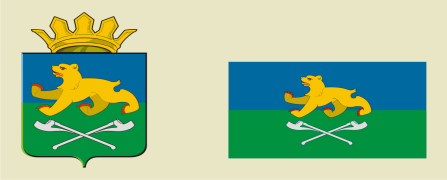 АДМИНИСТРАЦИЯ  СЛОБОДО-ТУРИНСКОГОМУНИЦИПАЛЬНОГО РАЙОНА                                П О С Т А Н О В Л Е Н И ЕНомер строкиНаименование межбюджетного трансфертаКод главы по БККод целевой статьи расходов по БККод доходов по БКОстаток на начало отчетного периодаОстаток на начало отчетного периодаПоступило из областного бюджетаКассовый расходВосстановлено остатков межбюджетного трансферта прошлых летВозвращено неиспользованных остатков прошлых лет в областной бюджетВозвращено из областного бюджета в объеме потребности в расходованииОстаток на конец отчетного периодаОстаток на конец отчетного периодаНомер строкиНаименование межбюджетного трансфертаКод главы по БККод целевой статьи расходов по БККод доходов по БКвсегов том числе потребность в котором подтвержденаПоступило из областного бюджетаКассовый расходВосстановлено остатков межбюджетного трансферта прошлых летВозвращено неиспользованных остатков прошлых лет в областной бюджетВозвращено из областного бюджета в объеме потребности в расходованиивсего (гр. 6 + гр. 8 + гр. 10 - гр. 9 - (гр. 11 - гр. 12))в том числе подлежащий возврату в областной бюджет1234567891011121314Номер строкиНаименование межбюджетного трансфертаКод главы по БККод раздела по БК (код раздела, подраздела, целевой статьи расходов, вид расхода)Сумма кассового расхода12345Номер строкиНаименование межбюджетного трансфертаКод главы по БККод целевой статьи расходов по БКОстаток на конец отчетного периодаКод причины образования остатка средствПричина образования остатка средств1234567Министр энергетики и жилищно-коммунального хозяйства
Свердловской области________________ /Н.Б. Смирнов/(подпись, печать)          (Ф.И.О.)Глава Слободо-Туринского муниципального района________________ /В.А. Бедулев/(подпись, печать)         (Ф.И.О.)